GET TO KNOW ME! 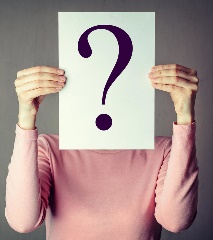 A. Answer the questions below: An animal I think I’m most alike:a. a dolphinb.c. a catMy family has a weird tradition, which is:a. eating raw chilliesb. going to Siberiac.If I could only eat one food for the rest of my life, I would choose: a. breadb.c. meatMy favourite time of day is:a.b. nightc. lunchtimeThe thing I like most about myself is:a. my hairb.c. my friendly personalityI think that something everyone should try at least once is: a. bungee-jumpingb. eating insectsc.GET TO KNOW ME! B. Answer the questions below: Something I’ve never been able to do well is:a. lieb.c. relaxIf I could have any career on the planet, I would be: a. US presidentb. Apple ownerc.My favourite music genre is:a. heavy metalb.c. pop musicIf I could talk to one species of animal, I would you choose:a.b. parrotc. dolphinA childhood toy I really loved was:  	a. legob.c. Matchbox carsWhen I am sick, I love:a. watching soap operasb. eatingc.GET TO KNOW ME! C. Answer the questions below: If I were a car, I would be:a. a Porscheb.c. a TrabantAs a survivor on a deserted island I would last for:a. everb. 10 yearsc.I would describe the way I dance as:a. crazyb.c. sophisticatedIf I could have a talking pet, I would want it to be:a.b. a snakec. a turtleI would rather have a personal:a. chefb.c. driverA superpower I would never want:a. be invisibleb. move as fast as the speed of lightc.